CURRICULUM VITAE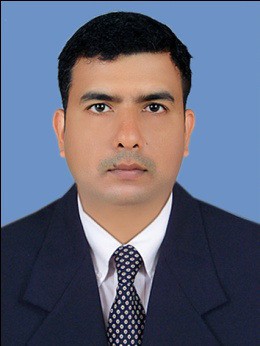 ANEESH	Mob.  C.o 971503718643	Aneesh.356406@2freemail.com OBJECTIVE:A responsible position in a progressive organization which could provide me with a challenging opportunity for organization as well as my growth and which offers security and professional growth.WORK ACTIVITESTo supply the highest level of customer care and service whether in the public eye or in the back areas.To assist with the acceptance and storage of deliveries and that all-relevant company procedures are adhered to.Responsible for minimizing potential customer relation problems.Always ensures to maintain work area to a clean, hygienic and tidy state at all times.Responsible to provide on the job training to junior members in service department.PERSONAL SKILLPlanning and coordinating skills, excellent verbal and written communication skills, ability to deal with people diplomatically, willingness to learn.PROFESSIONAL EXPERIENCEGRAND BARBEQUE RESTAURANT (GLOBAL VILLAGE),DUBAI.Presently working as a CaptainM & M FORKS Restaurant, Sharjah, UAE.Worked as a SupervisorMathan Hotel Banglore (Sterling Mac Hotels pvt. Ltd). Worked as a CaptainHotel Horizone Trivandrum.Worked as a Trainee CaptainHotel Grand Ashok, BangloreWorked as a waiterHotel Horizone, Trivandrums.    Worked as a waiter    Hotel south Park Trivandrum.            Worked as a Trainee waiterHotel south Park Trivandrum.Vocational TraineeAcademic Qualification:Pre-Degree(From Kerala University 1997-1999)Technical Qualification:HOTEL MANAGEMENT DIPLOMA  IN F& B SERVICE(From J.G.M. Institute, Kollam (05.01.2000 – 31.12.2000)Personal Details:Date of Birth	:	12th May 1982 Sex	:	MaleReligion	:	HinduNationality	:	Indian Marital Status	:	Married Date of expiry	:	19/05/2021 Height	:	160cmWeight	:	65 KgsLanguages Known:English, Hindi, Malayalam & TamilHobbies:Listening Music & TravelDeclarationI here by declare that all the above furnished information me is true and best knowledge and belief.Aneesh 	Date: